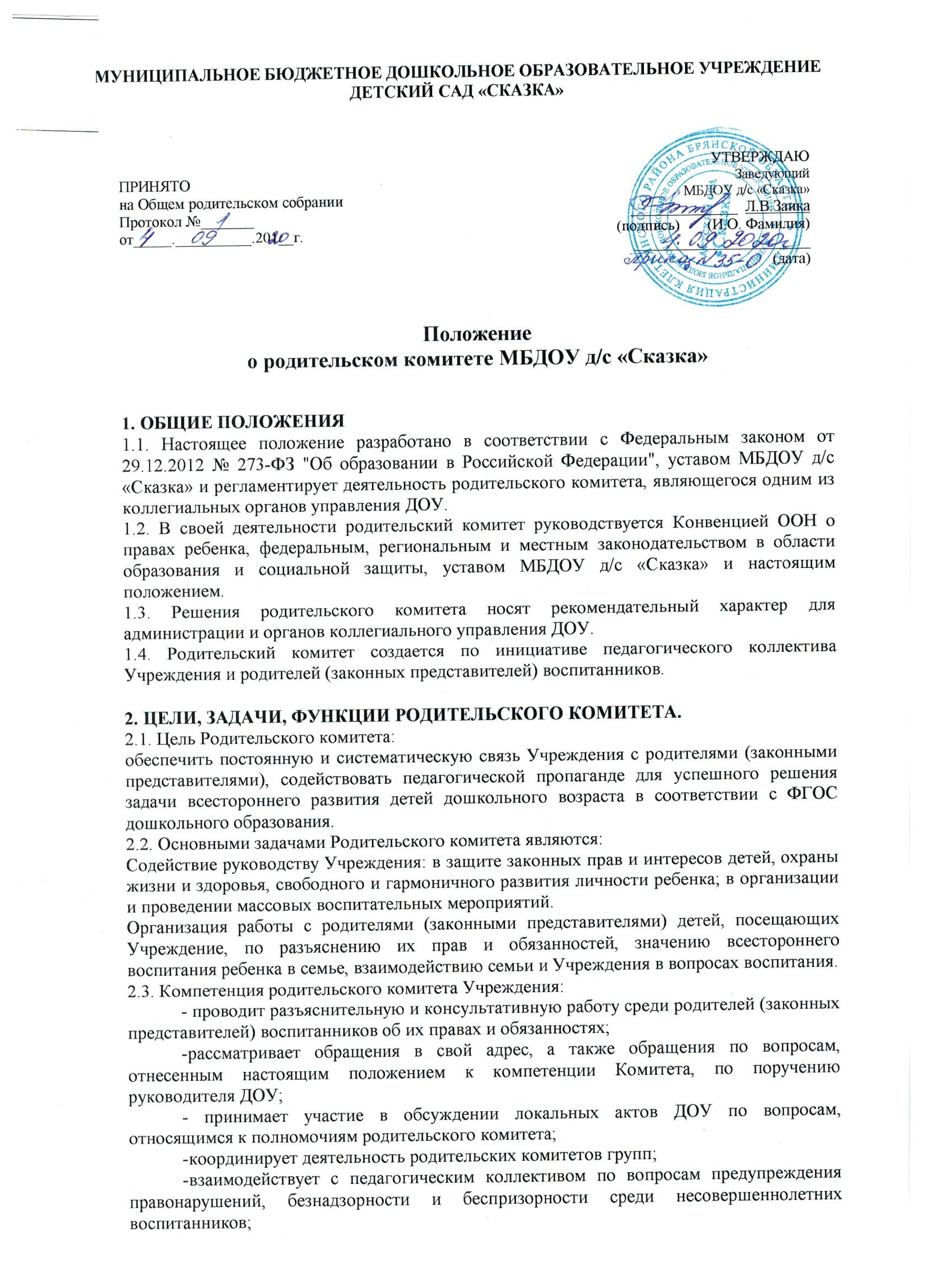 -взаимодействует с другими общественными организациями пропаганды традиции ДОУ. - заслушивает отчет заведующего Учреждением по итогам учебного и финансового годов. В случае неудовлетворительной оценки деятельности заведующего Учреждением родительский комитет может направить Учредителю обращение, в котором мотивирует свою оценку и вносит предложения по совершенствованию работы администрации Учреждения.3. СОСТАВ РОДИТЕЛЬСКОГО КОМИТЕТА.3.1. В состав родительского комитета входят по одному представителю от каждой группы. Представители от групп избираются ежегодно на родительских собраниях групп в начале каждого учебного года.3.2. Из своего состава Родительского комитета избирает председателя, секретаря сроком на 1 год.3.3. Члены Родительского комитета работают на общественных началах.3.4. Каждый член Родительского комитета имеет определённые обязанности.3.5.Осуществление членами Родительского комитета своих функций производится на безвозмездной основе.3.6.   Члены Родительского комитета имеют право:Участвовать в деятельности во всех проводимых им мероприятиях;Избирать и быть избранным в руководящие органы Родительского комитета;Обсуждать любые вопросы деятельности Родительского комитета и вносить предложения по улучшению его работы;Участвовать в управлении Родительским комитетом;По своей инициативе или по просьбе родителей (законных представителей) вносить на рассмотрение Родительского комитета вопросы, связанные с улучшением работы Учреждения.Выйти из числа членов Родительского комитета по собственному желанию;Получать информацию о деятельности Родительского комитета;Вносить предложения о необходимости изменений и дополнений в Положение о Родительском комитете.3.7. Члены Родительского комитета обязаны:Принимать участие в работе Родительского комитета и выполнять его решения;Участвовать в мероприятиях, проводимых Родительским комитетом Учреждения или родительскими комитетами групп, а также в реализации проектов и программ Родительского комитета Учреждения.3.8. Председатель:Организует выполнение решений, принятых на предыдущем заседании Родительского комитета;Координирует деятельность Родительского комитета, осуществляет работу по реализации программ, проектов, планов. Председатель имеет право делегировать свои полномочия членам Родительского комитета.4. ПРАВА,  ОБЯЗАННОСТИ,  ОТВЕТСТВЕННОСТЬ  РОДИТЕЛЬСКОГО КОМИТЕТА4.1. Родительский комитет имеет право:Свободно распространять информацию о своей деятельности.Заслушивать доклады руководителя о состоянии и перспективах работы Учреждения и по отдельным вопросам, интересующим родителей (законных представителей).Вносить руководителю Учреждения предложения по организации работы педагогического, медицинского и обслуживающего персонала. Руководитель или должностные лица детского сада   рассматривают   предложения   Родительского   комитета   и   сообщают   о результатах рассмотрения.Разрешать вопросы, связанные с семейным воспитанием детей, отмечать лучших родителей (законных представителей) за хорошее воспитание, пропагандировать передовой опыт семейного воспитания.Заслушивать и получать информацию от руководства Учреждения, других органов самоуправления об организации и проведении воспитательной работы с детьми.Поощрять родителей (законных представителей) воспитанников за активную работу   в   Родительском   комитете,   оказание помощи в проведении массовых воспитательных мероприятий и т.д.Председатель       Родительского комитета       может       присутствовать       (с       последующим информированием     всех     членов)     на     отдельных     заседаниях педагогического    совета,    собраниях трудового коллектива, совещаниях при заведующем  по    вопросам, относящимся к компетенции Родительского комитета.Родительский комитет отвечает за:Выполнение плана работы.Выполнение решений, рекомендаций Родительского комитета.Установление    взаимопонимания    между    руководством    Учреждения    и    родителями (законными     представителями)     воспитанников     в     вопросах     семейного     и общественного воспитания.Члены Родительского комитета во главе с его Председателем несут ответственность за эффективность работы Родительского комитета перед общим родительским собранием.Родительский комитет Учреждения вправе представлять интересы Учреждения перед любыми лицами и в любых формах, не противоречащих закону, в том числе обращаться в органы государственной власти, органы местного самоуправления с заявлениями, предложениями, жалобами, защищать права и законные интересы Учреждения  всеми допустимыми    законом способами, в том числе в судах.5. ОРГАНИЗАЦИЯ РАБОТЫ РОДИТЕЛЬСКОГО КОМИТЕТА.5.1. Родительский комитет созывается Председателем по мере необходимости, но не реже одного раза в квартал.5.2. Родительский комитет правомочен, если на нём присутствуют более половины членов Родительского комитета. Голосование проводится по принципу: один участник -один голос.5.3. Решения Родительского комитета принимаются тайным или открытым голосованием большинством голосов присутствующих при наличии кворума. Форму голосования Родительский комитет устанавливает в каждом конкретном случае.5.4. Родительский комитет планирует свою работу в соответствии с планом работы Учреждения. План утверждается на заседании Родительского комитета.5.5. Изменения и дополнения в Положение о Родительском комитете принимается на общем родительском собрании и регистрируется в протоколе собрания.5.6. Родительский комитет  подотчётен общему родительскому собранию Учреждения, которому периодически (не реже двух раз в год) докладывает о выполнении ранее принятых решений.5.9. Родительский комитет осуществляет свою деятельность по принятым им регламенту и плану, которые согласуются с руководителем Учреждения. 5.10. Срок полномочий родительского комитета Учреждения – 1 год 6. ДЕЛОПРОИЗВОДСТВО6.1. Родительский комитет ведет протоколы своих заседаний.6.2. Ответственность за делопроизводство в Родительском комитете возлагается на председателя Родительского комитета и секретаря.